Smlouva o zprostředkování prodeje vstupenek
do Hudebního divadla v KarliněSmluvní stranyHudební divadlo v Karlině, p.o.se sídlem: Křižíkova 10,186 17 Praha 8 IČ: 00064335 DIČ: 008-00064335Bankovní spojení: KB, č.ú. 432081/0100 zastoupena Bc. Egonem Kulhánkem, ředitelem(dále jen "zastoupený")aDIVADLO BROADWAY, a.s.se sídlem: Na Příkopě 988/31, 110 00 Praha 1 IČ:26425700 DIČ: CZ 2642570(3bankovní spojení: Česká spořitelna, 234 953 0329/0800zastoupena JUDr. Oldřichem Lichtenbergem, členem představenstva a Ludmilou Sekaninovu, členem představenstva(dále jen "obchodní zástupce")(dále též společně jen omluvní strany'')uzavírají níže uvedeného dne, měsíce a roku tutosmlouvu o obchodním zastoupeníČlánek I.Předmět smlouvyPředmětem této smlouvy je závazek obchodního zástupce dlouhodobě vyvíjet pro zastoupeného činnost směřující k uzavírání smluv o prodeji vstupenek na živá představení děl zastoupeného a uzavírat smlouvy o prodeji vstupenek a na účet zastoupeného na živá představení děl, které předvádí zastoupený (dále jen "obchody").Zastoupený se zavazuje platit obchodnímu zástupci za jeho činnost dle této smlouvy odměnu ve výši stanovenou v čl. IV. této smlouvy.Článek II.Práva a povinnosti obchodního zástupceObchodní zástupce se zavazuje ke všem jednáním potřebným k dosažení uzavření obchodů. Obchodní zástupce se zavazuje zejména provádět dostatečnou reklamu činnosti zastoupeného.Obchodní zástupce je povinen zastoupeného včas informovat o uzavřených obchodech a příslušné vstupenky si vyzvednout v pokladně na adrese sídla zastoupeného, pokud není výslovně dohodnuto zaslání příslušných vstupenek obchodnímu zástupci poštou. Pokud bude dohodnuto zaslání příslušných vstupenek obchodnímu zástupci poštou, uhradí obchodní zástupce zastoupenému poštovné v plné výši. Stejně tak je obchodní zástupce povinen uhradit zastoupenému poštovné spojené se zasíláním proformafaktur či vyúčtovacích faktur za objednané vstupenky.Obchodní zástupce se zavazuje, že k ceně vstupenek na živá představení děl zastoupeného nebude účtovat žádné další poplatky.Obchodní zástupce je povinen pro potřebu zastoupeného uschovat doklady, které nabyl v souvislosti se svou činností dle této smlouvy, a to po dobu, po kterou tyto doklady mohou být významné pro ochranu zájmů zastoupeného, minimálně po dobu pěti (5) let.Obchodní zástupce se zavazuje vykonávat svou činnost pro zastoupeného podle této smlouvy na území České republiky.Obchodní zástupce je povinen zasílat peněžní prostředky, které bude inkasovat na základě uzavřených obchodů od třetích osob, na účet zastoupeného, a to vždy nejpozději 15 pracovních dní před datem konání živého představení zastoupeného, ke kterému se vstupenky vztahují.Článek III.Práva a povinnosti zastoupenéhoZastoupený je povinen předat obchodnímu zástupci všechny podklady a pomůcky potřebné k plnění povinností podle této smlouvy (zejména pak materiály propagačního a reklamního charakteru).Podklady a pomůcky poskytnuté dle ustanovení odst. 1. tohoto článku zůstávají vlastnictvím zastoupeného a obchodní zástupce je povinen je vrátit po skončení smlouvy, pokud je obchodní zástupce vzhledem k jejich povaze nespotřeboval při plnění svých povinností dle této smlouvy.Zastoupený zajistí zaslání nabídky živých předvedení děl zastoupeného pro uzavírání obchodů obchodním zástupcem s dostatečným předstihem.Článek IV.ProvizeVýše provize obchodního zástupce za činnost dle této smlouvy činí 7 % (slovy: sedm procent) z ceny vstupenek na živá předvedení děl zastoupeného včetně daně z přidané hodnoty, za které tyto vstupenky prodá obchodní zástupce třetím osobám.Pokud suma cen vstupenek na živá předvedení díla prodaných třetím osobám v důsledku činnosti obchodního zástupce dle této smlouvy za kalendářní čtvrtletí přesáhne v úhrnu částku 200.000,- Kč včetně daně z přidané hodnoty, vzniká obchodnímu zástupci nárok na provizi ve výši 10 % (slovy: deset procent) z ceny vstupenek včetně daně z přidanéhodnoty, za kterou obchodní zástupce tyto vstupenky prodá třetím osobám, v následujícím kalendářním čtvrtletí.Nárok na provizi obchodního zástupce vzniká připsáním ceny vstupenky na živé předvedení díla zastoupeného prodané na základě obchodu na jeho účet. Provize obchodního zástupce je splatná po zaslání faktury zastoupenému.Článek V.Smluvní pokutaV případě, že bude kterákoli ze smluvních stran v prodlení s peněžitým plněním dle této smlouvy, zavazuje se druhé smluvní straně zaplatit smluvní pokutu ve výši 1% (jedno procento) z dlužné částky za každý den prodlení.Článek VI.Náklady a náhrada nákladůObchodní zástupce nemá nárok na náhradu nákladů spojených s činností dle této smlouvy.Článek VII.Utajení informacíZástupce se zavazuje, že uchová v tajnosti veškeré informace, které získá v průběhu činnosti prováděné na základě této smlouvy nebo její realizací, jakož i po jejím ukončení. Dále uchová v tajnosti veškeré informace týkající se zastoupeného, které nejsou veřejně přístupné. V této souvislosti se zástupce zavazuje zavázat k utajování informací veškeré své zaměstnance nebo osoby, které pověří dílčími úkoly v souvislosti s realizací účelu této smlouvy.Článek VIII.vŘešení sporůVšechny spory vznikající z této smlouvy a v souvislosti s ní budou rozhodovány s konečnou platností u Rozhodčího soudu při Hospodářské komoře České republiky a Agrární komoře České republiky podle jeho řádu třemi rozhodci.Článek IX.Skončení smlouvyKterákoliv ze stran této smlouvy je oprávněna tuto smlouvu vypovědět písemnou výpovědí učiněnou druhé smluvní straně. Výpovědní lhůta činí dva měsíce (slovy dva měsíce) a běží od prvého dne měsíce následujícího po měsíci, v němž byla výpověď učiněna. Výpověď zasílaná poštou se považuje za učiněnou dnem, kdy byla předána k přepravě na poště.Kterákoliv ze stran je oprávněna od smlouvy odstoupit, jestliže druhá smluvní strana buď velmi závažně, nebo opakovaně porušuje tuto smlouvu či jedná proti zájmům druhé smluvní strany. Za opakované porušení smlouvy se považuje, jestliže k porušení již došlo a na závadný stav byla druhá smluvní strana upozorněna. Za závažné porušení smlouvy se považuje, jestliže k odstranění závadného stavu nedošlo ani po upozornění druhé smluvní strany a po stanovení přiměřené lhůty.Ztratí-li jedna ze stran této smlouvy oprávnění k činnosti, prostřednictvím které dochází k realizaci této smlouvy, je povinna toto neprodleně sdělit druhé smluvní straně. Smlouva pak končí dnem dojití příslušného oznámení, nejpozději však okamžikem, kdy dojde k zániku daného oprávnění k výkonu činnosti.Článek X.Počet exemplářů, doručováníTato smlouva se vyhotovuje ve dvou exemplářích, z nichž po jednom obdrží každá ze stran této smlouvy. Všechny exempláře budou stranami řádně podepsány a všechny mají stejnou závaznost.Pokud dojde v rámci smluvního vztahu podle této smlouvy k doručování (zasílání písemností) druhé smluvní straně, doručuje se na poslední známou adresu druhé smluvní strany. V pochybnostech se má za to, že se jedná o poslední adresu sdělenou druhé smluvní straně, na které je běžně přijímána korespondence, resp. o adresu uvedenou v záhlaví této smlouvy.Článek XI.Platnost, účinnost, trvání smlouvy, relevantní předpisyTato smlouva je platná a účinná ode dne jejího podpisu oběma smluvními stranami.Tato smlouva se uzavírá na dobu neurčitou.Vztahy mezi oběma smluvními stranami, které tato smlouva výslovně neřeší, se řídí občanským zákoníkem a souvisejícími právními předpisy.Článek XII.Závěrečná ustanoveníPro účely této smlouvy se za vstupenky na živá předvedení děl zastoupeného považují pouze originální vstupenky zastoupeného. Jakýkoli neoprávněný cizí zásah do vstupenky činí tuto vstupenku neplatnou.Vstupenky odebrané obchodním zástupcem od zastoupeného za účelem uzavření obchodů nelze vrátit, pokud nebude výslovně dohodnuto jinak. Případné požadavky obchodního zástupce ohledně vstupenek na živá předvedení děl zastoupeného mimo rámec této smlouvy budou řešeny zvláštní dohodou.Zastoupený si vyhrazuje právo na změnu programu živých předvedení děl, dále možnost stanovení zvláštních cen vstupenek, a to ve výjimečných případech jako je například vystoupení hostujících umělců anebo živých předvedení děl ve vánočním období.Zastoupený je oprávněn z vážných důvodů zrušit živé předvedení díla anebo přesunout dobu jeho začátku. V takovém případě je povinen veškeré programové změny neprodleně oznámit obchodnímu zástupci.V případě zrušení živého předvedení díla je obchodní zástupce oprávněn vrácené vstupenky vrátit zastoupenému ve lhůtě pěti pracovních dnů po dni, kdy mělo být dílo živě předvedeno.Tato smlouva opravňuje obchodního zástupce k jednání za zastoupeného dle této smlouvy. V případě potřeby vystaví zastoupený obchodnímu zástupci samostatnou plnou moc.Jakékoli změny nebo doplňky této smlouvy lze učinit pouze písemnou formou.Článek XIII.Příloha smlouvyNedílnou součástí této smlouvy je ceník vstupenek, který je označen jako příloha „A“,příloha „B“ pro pověření kontaktních zástupců pro vzájemné jednání a jejich telefonní čísla.V Praze dne: ………………………                                  …………………………….……………………………………..                                 ………………………………..Bc. Egon Kulhánek                                                            JUDr. Oldřich LichtenbergHudební divadlo v Karlíně, p.o.                                         DIVADLO BROADWAY, a.s.Příloha ANacenění sáluČas růžf, Bonnie & Clyde, Carmen, Dracula 2016, Addams FamilyJesus Christ Superstar, Noc na Karlštejně, Mam zelle Nltouche, Polská krevJEVISTE*#••••••••#«••••••••••••••••••••••••••••••••••••••••••••••••••••••••••••••••••••••••••••••••••••••••••••••••999999999999999999999999999999999••••••••••*••••••••••••••••••••••••■••••••••••••••••••••••••9999999999
&mmv<w*Hww m
999999999mmmmmmmmmmmmmmmmrnmm99999999999999999
9999999	.*•••••	•'»**»*	9jLmm	.ca mm s•••■•••••••••••••••••••••••1• •••#>	«#•»«**#«» •§«****«»»••••,•••••••••••••••••••••••••••**•••••tt****S»"*•***C5****»«*#• KATEGORIE• KATEGORIEOKATEGORIE& KATEGORIEí kategorie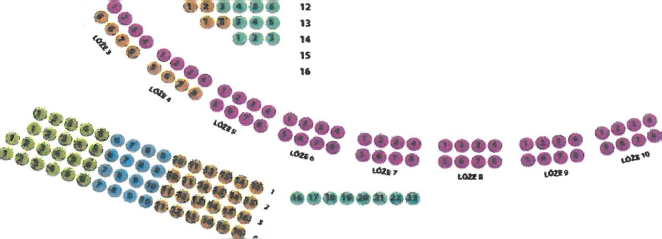 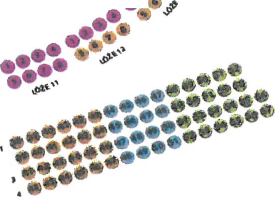 Příloha BPříloha B pro pověření kontaktních zástupců pro vzájemné jednání a jejich kontaktní údajZastoupený: za Hudební divadlo v Karlině, p.o. :Dana Kalátová - obchodní oddělení tel.: 221 868 999 tel: 736 621 150 e-mail: dana.kalatova@hdk.czObchodní zástupce: za DIVADLO BROADWAY,a.s.:Petra Švábová tel: 603 319 881e-mail: svabova@kleopatra-muzikal.czcenová kategoriecelkem místá cenacelkem213890 Kč189 570 Kč?252750 Kč189 000 Kč3.227650 Kč147 550 Kč4.102450 Kč45 900 Kč5.127300 Kč38 100 Kčcelkem921610 120 Kčcenová kategoriecelkem místá cenacelkem1.213700 Kč149 100 Kči252590 Kč148 680 Kč3.227550 Kč124 850 Kč4.102390 Kč39 780 Kč5.127230 Kč29 210 Kčcelkem921491 620 Kč